Lakeside Charter Academy, in partnership with parents, will cultivate engaged learners through scholarship, leadership, and citizenship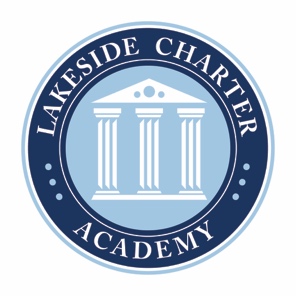 Agenda: Lakeside Charter AcademyRegular MeetingBoard of Directors MeetingLocation: Conference Call – Zoom Meetinghttps://us02web.zoom.us/j/89218522248?pwd=M1ByUjgrNXhVZkppekpEQ0hWMGNZdz09February 25, 2021 | 7PM ESTCall to OrderReading of Conflict of Interest StatementApproval of January 28, 2021, Minutes*Principal Evaluation report – Angela and Stephanie Reports – Principal report, FEA report, NC Check-ins, enrollment update, handbooks and policy changes, enrollment/marketing, activities/Friday Forums, parent surveys, PAT, online education, iReady, academic update, contingency plan, etc.Curriculum Update – JimCharter Renewal Update – Jim and SusanneFinance – Business managerReview StatementsAudit Update2021 Budget Review discussionLetter of Credit - discussionGrant update – weighted lottery amendment process updateFundraising Status updatePPP Update and submission documentsPolicies*Tuition Assistance Initiative*Staffing approval and updates, if applicable*Adjourn* Requires Board Action